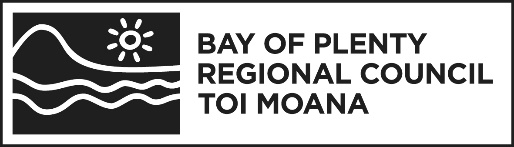 PROPOSED CHANGE 6 (NPS-UD) 
TO THE BAY OF PLENTY REGIONAL POLICY STATEMENTThe Bay of Plenty Regional Council has prepared Proposed Change 6 (NPS-UD) to the Regional Policy Statement (Proposed Change 6) which is now open for public submissions.The National Policy Statement-Urban Development (2020) (NPS-UD) introduced requirements for regional councils to amend their Regional Policy Statement to be more responsive to urban development proposals and provide support to intensification of urban areas. Their purpose is to enable additional development capacity, regardless of whether it is planned in existing planning documents, and to contribute to well-functioning urban environments. The NPS-UD also requires local authorities to take into account the principles of the Treaty of Waitangi (Te Tiriti o Waitangi) in planning decisions relating to urban environments.The Bay of Plenty Regional Council is implementing these requirements through Proposed Change 6 to the Bay of Plenty Regional Policy Statement. Proposed Change 6 and its section 32 evaluation report can be found on the BOPRC Website or our Participate page and paper copies may be inspected between 8:30 am and 5:00 pm, Monday to Friday at Regional Council offices:5 Quay Street, WhakatāneCorner Fenton and Pukaki streets, Rotorua1 Elizabeth Street, Tauranga These documents can also be inspected at any public library or district/city council office in the region.Copies are also available by emailing rpschange6@boprc.govt.nz or phoning 0800 884 880. Any person can make a submissionThe closing date for submissions is 4 pm on Tuesday 6 September 2022. The Resource Mgement Act 1991 specifies the format to be used for making a submission.Information on making a submission is available from the BOPRC Website or our Participate pageA written submission can be sent to any of the following addresses for service:Email to:	rpschange6@boprc.govt.nzor Post to:	The Chief ExecutiveBay of Plenty Regional CouncilPO Box 364		Whakatāne 3158After the submission closing date, the Regional Council  publicly notify the availability of a summary of submissions and further submissions that support or oppose those submissions will be called for. Those who make submissions will have the opportunity to be heard.Fiona McTavishChief Executive9 August 2022